dekanat@pravni.ues.rs.baБрој: 2084/18Датум: 15.11.2018. годинеНа основу члана 64. став 1. тачка б), члана 70. ст. 1, 3. и 6. Закона о јавним набавкама (“Службени гласник БиХ”, број: 39/14), члана 72. Закона о високом образовању („Службени гласник РС“ број: 73/10, 104/11, 84/12, 108/13, 44/15, 90/16, 31/18), члана 65. Статута Универзитета у Источном Сарајеву, и члана 20. Правилника о јавним набавкама Универзитета у Источном Сарајеву (Број: 01-УО-II-25-1-40/15), на препоруку Комисије за јавну набавку, декан Правног факултета Универзитета у Источном Сарајеву донио јеОДЛУКУо избору најповољнијег понуђачаЧлан 1.Прихвата се Препорука комисије у отвореном поступку за јавну набавку „Набавка рачунарске опреме“ за потребе Правног факултета Универзитета у Источном Сарајеву“ и уговор о испоруци роба/вршењу услуга/извођењу радова додјељује се понуђачу „11“ д.о.о. Источно Сарајево, према условима из понуде број: 030-11/2018 од 07.11.2018. године (број протокола уговорног органа: 2024/18), за понуђену цијену од 3.490,00 КМ без ПДВ-а, односно 4.083,3 КМ са ПДВ-ом.Члан 2.Понуђач којем се додјељује Уговор дужан је доставити документе из члана 45. став (2) тачке од а) до д) Закона о јавним набавкама БиХ, и документе из члана 13. наведене у Тендерској документаци бр. 1911/18, у року од 3 (три) дана од дана пријема Одлуке о избору најповољнијег понуђача.Члан 3.Ова одлука објавиће се на веб-страници уговорног органа (www.unssa.rs.ba) истовремено са упућивањем понуђачима који су учествовали у поступку јавне набавке, у складу са чланом 70. став 6. Закона о јавним набавкама БиХ.Члан 4.Ова одлука ступа на снагу даном доношења и доставља се понуђачима који су учествовали у поступку јавне набавке, у складу са чланом 71. став 2. Закона о јавним набавкама.ОбразложењеПоступак јавне набавке покренут је Одлуком о покретању поступка јавне набавке број: 1909/18, од 25.10.2018. године.Јавна набавка је спроведена путем отвореног поступка.Процијењена вриједност јавне набавке без ПДВ-а је 5.000,00  КМ. Није предвиђено закључивање оквирног споразума.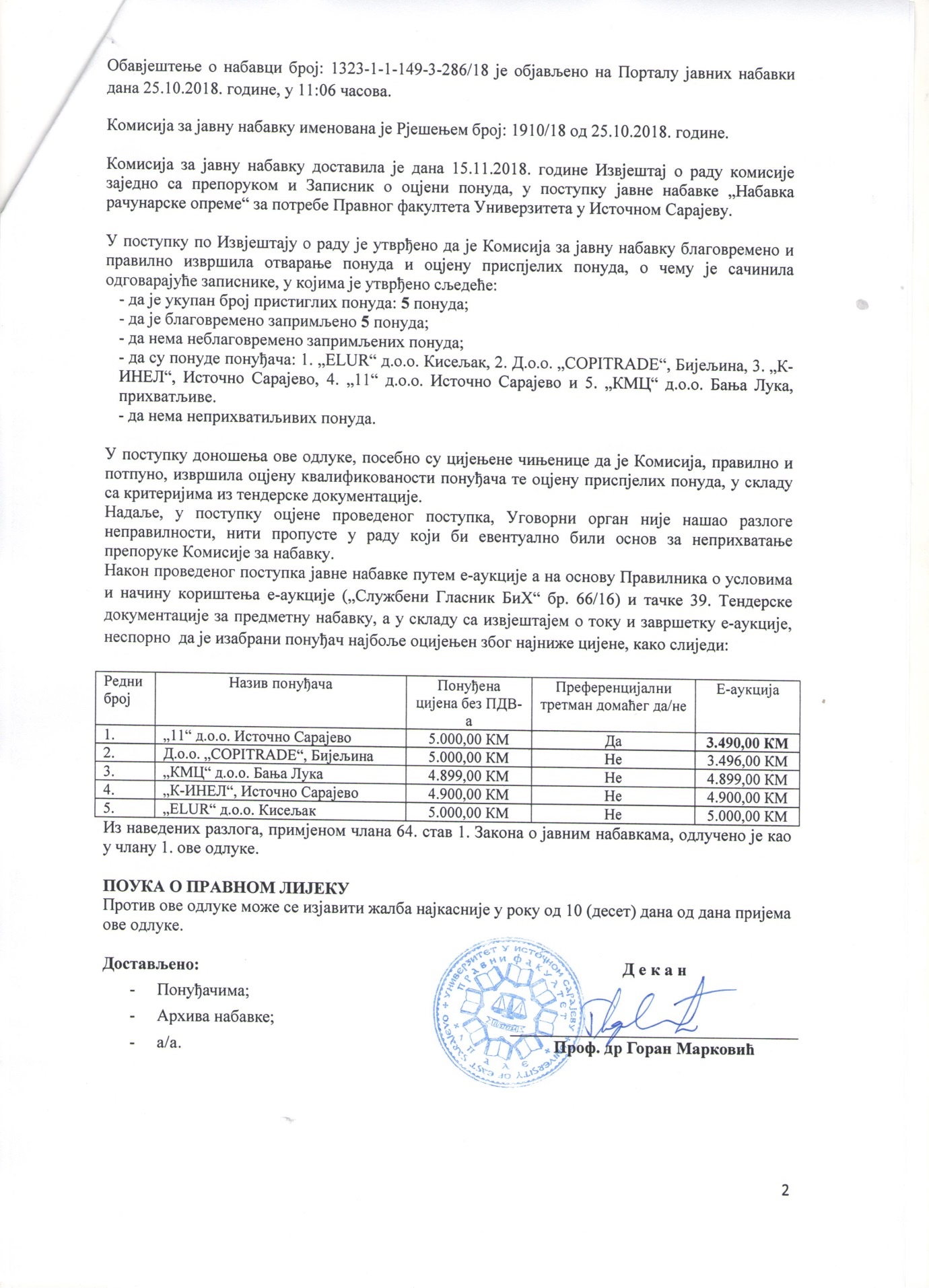 